	Psychology 20.3                                 			Name: ___________________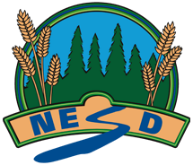 Feedback:Fully meeting expectations, with enriched understanding (EU)Fully meeting grade level expectations (FM)Mostly meeting grade level expectations (MM)Not yet meeting grade level expectations (NY)P20.3 Investigate socioemotional development from early childhood through adolescence.You can thoughtfully investigate socioemotional development from early childhood through adolescence.You might be: Creatively representing different parenting styles (e.g., role play scenario, cartoon or comic strip, mock interview).You can investigate socioemotional development from early childhood through adolescence.

You show this by:Analyzing how children learn values, develop moral and ethical behaviour and potential impact on decision making in adolescence.Examining the role that birth order may play in the socioemotional development of a child.Examining the influence of a community's worldviews on the development of a child's self-concept and life plans.Examining sociocultural influences of economic and social status on childhood and adolescent development.Analyzing influences of friendships, peer pressure and bullying on socioemotional development and own lives.You support your investigation with relevant details and examples. You are exploring and practicing investigating socioemotional development from early childhood through adolescence.You may be: Partially understanding how children learn values, develop moral and ethical behavior and potential impact on decision making in adolescence.Reviewing Alfred Adler’s theory, along with other birth order theories, and how they relate to socioemotional development.Understanding some of the influences of a community’s worldviews on the development of a childs’s self-concept and life plans.Understanding some of sociocultural influences of economic and social status on childhood and adolescent development.Able to identify some influences of friendships, peer pressure and bullying on socioemotional development and own lives.You are having trouble investigating socioemotional development from early childhood through adolescence.Consider: What does socioemotional development refer to?What are the influences that impact development during early childhood and adolescence?What might shape an individual’s worldview? Where might their perspectives come from? 